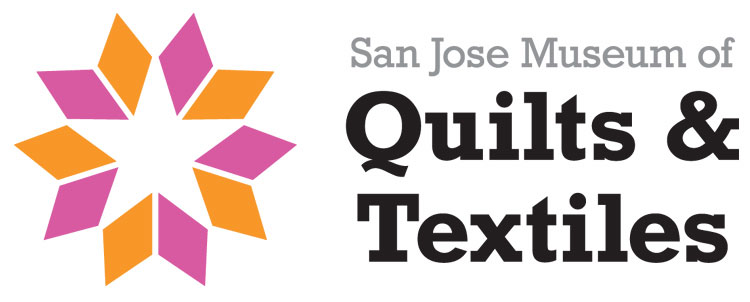 
AIR Program Application Form 2019First Name:  _____________________________ Last Name:  _________________________Email: ______________________________  Cell: ______________________ Phone: _______________Website URL:  ________________________________ Address: ______________________________________________________________City: _______________________________ State: ____________________  Zipcode: _______________Please briefly discuss your art practice: _______________________________________________________________________________________________________________________________________________________________________________________________________________________________What goals would you like to achieve during your residency? ________________________________________________________________________________________________________________________What materials will you be using during your residency? ____________________________________________________________________________________________________________________________Do you have experience teaching or working with large groups? If yes, please explain: ____________________________________________________________________________________________________Do you have experience working with youth? If yes, please explain: ___________________________________________________________________________________________________________________Please list any special needs you may have? _________________________________________________Is there anything that may interfere with a three-month residency commitment? ___________________Please list any skills you have that would be beneficial during the residency. ____________________________________________________________________________________________________________Availability: Artists are required to host open studios three days a week. Please check mark available dates.Wednesday 11 AM to 3:30 PM_____ Thursday 11 AM to 3:30 PM _____ Friday 11 AM to 3:30 PM _____ Saturday 11 AM to 2:30 PM _____ Sunday 11 AM to 2:30 PM _____ *First Friday 7 PM to 9 PM _____ Please note, artists are required to participate in First Friday each month during their residency. If this is a conflict please explain. ______________________________________________________________________________________________________________________Available Slots: Please select your preference for residency dates. Place 1 next to your top priority and 2 next to your second choice and so forth.January through March 2019  _____April through June 2019  _____July through September 2019  _____October through December 2019  _____Please submit the following along with your application: Please note, if you are a collaborative group each member must furnish the following, except where noted.CVArtist StatementBioTwo letters of recommendation mailed or emailed by recommender to address below1-page proposal for your intended project during your residency (1 per group)A website URL where we can see your current work5 images of work that incorporates the use of textiles and image list (include name, title, dimensions, and date) image size max. 5 MB. (1 set per group)Applications should be sent to Gwendolyn@sjquiltmuseum.org  or mailed to the address below. Due to the high volume of applicants, we will not send email notifications confirming submissions. Accepted artists will be notified via email. Please do not send SASE, application materials will not be returned. C/O Manager of Museum EngagementSan Jose Museum of Quilts & Textiles520 South First Street San Jose, CA. 95113